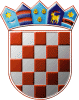 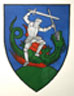         REPUBLIKA HRVATSKA                                                 PRIJEDLOG                                                                                                 MEĐIMURSKA ŽUPANIJAOPĆINA SVETI JURAJ NA BREGU                             OPĆINSKO VIJEĆEKLASA: 406-09/23-01/02URBROJ: 2109-16-03-23-1Pleškovec, _________ 2023.Na temelju članka 19. Zakona o upravljanju državnom imovinom („Narodne novine“, broj 52/18) i članka 28. Statuta Općine Sveti Juraj na Bregu („Službeni glasnik Međimurske županije“, broj 08/21) Općinsko vijeće Općine Sveti Juraj na Bregu na __ sjednici održanoj _________ 2023. godine, donijelo jeODLUKUo usvajanju Plana upravljanja imovinom u vlasništvu Općine Sveti Juraj na Bregu za 2024. godinuČlanak 1.Općinsko vijeće Općine Sveti Juraj na Bregu donosi Odluku o usvajanju Plana upravljanja imovinom u vlasništvu Općine Sveti Juraj na Bregu za 2024. godinu.Članak 2.Ova Odluka stupa na snagu osmog dana od dana objave u „Službenom glasniku Međimurske županije“.                                                                                            PREDSJEDNIK                                                                                            Općinskog vijeća                                                                                            Anđelko Kovačić